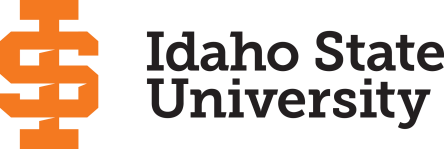 Idaho State University - College of Science and Engineering GUIDELINES FOR PROMOTION OF NON-TENURE-TRACK FACULTYApproved by majority faculty vote April 2024INTRODUCTIONThis document provides College-level policies and procedures for promotion and Periodic Performance Review of Non-Tenure-Track faculty in the College of Science and Engineering (CoSE).Each School or Department will develop its own policy that supplements this document with discipline-specific guidelines and procedures for departmental review and evaluation associated with promotion and periodic performance reviews (PPRs). School and Departmental policies and procedures may not contradict College or University-level policies (e.g., ISUPP #4020 & 4050) and procedures, and will be approved in consultation with the Dean of the College.PROFESSIONAL ACTIVITIESFaculty members are evaluated in the areas of teaching, research, and service. The faculty member’s letter of hire will state any specific job assignments or conditions that will be applicable during the promotion process. Unless otherwise specified by the letter of hire, non-tenure‐track faculty are expected to focus on one category of performance (teaching, research, or service) with possible contributions in other categories, as stipulated during the hiring process.Here are general guidelines regarding expectations for each category of evaluation: teaching, research, and service.TEACHINGTeaching is the direct educational involvement with students inside and outside the classroom and the activities that enhance this process. It may include, but is not limited to, effective:instruction in the classroompreparation and management of course laboratoriessupervision of, and service on, graduate students’ committeestraining and supervising of graduate and undergraduate teaching assistantsadvising of studentssupervision of independent study or internshipsdesign, management, and organization of courseseducation that helps faculty to stay current within the fieldCollege of Science & Engineering921 South 8th Ave., Stop 8065 | Pocatello, ID 83209-8065 | (208) 282-3099 | isu.edu/cosedevelopment of curriculumcreation of new modes of instructionEvidence of effective teaching characterized by appropriate content and rigor may be gathered from, but is not limited to:student evaluationsteaching observation by peershigh academic standards as evidenced by grading practicessyllabi and other instructional material, such as paper assignmentsquality of students’ worknew course and curriculum developmentinnovations in pedagogyparticipation in pedagogically related professional development activitiesnumber of graduate advisees directed to completion of degreeservice on graduate student committeeshonors and awardsRESEARCHResearch leads to the production of new knowledge or new pedagogy within the field of one’s discipline. Primary evidence for evaluating research can be gathered from, but is not limited to, these sources:publication of articles/papers in refereed journalspublication of articles/chapters within refereed or invited monographs or bookspublication of monographs or books by refereed pressespublication of textbookspublication of refereed softwareawarding of grants and contractsadvising research students in completing their research efforts, theses, and dissertationspatents and commercializationhonors and awardskeynote or invited presentationsPrimary or Secondary evidence for evaluating research (according to departmental policies) can includePeer-reviewed publication in proceedings of scholarly meetings Secondary evidence for evaluating research can include:presentations at scholarly conferencespublications in non-refereed venuessubmission of proposalsSERVICEService is defined as those professional activities which effectively aid the department, school, college, university, profession, or community.Departmental, college, and university service activities can include, but are not limited to:participation on departmental/college/university boards, committees, task forces, or councils (including hiring and evaluative committees)participation in faculty meetingsserving as faculty advisor for student organizationsassisting with recruiting activitiesassisting in student placement activitiesreviewing internal grantswriting and funding of non-research grantsassigned administrative dutiesProfessional service activities can include, but are not limited to, the following:serving as an officer in a professional organizationreviewing grants for funding agenciesrefereeing papers or books for a journal or publisherrefereeing conference papersorganizing and chairing sessions at scholarly conferencesorganizing symposia and professional meetingsserving as a respondent at professional conferenceseditorshipsparticipation in professional development activities that focus on improving research productivity or qualitypublished textbook and manuscript reviewsProfessionally-related community service activities can include, but are not limited to, the following:speaking on professional topics to civic, public, business, or professional organizationsserving in a professional capacity on boards of organizationsworking with colleagues in the K - 12 systemworking with groups that promote the understanding of one’s discipline within the communityELIGIBILITY AND EVALUATION CRITERIAAll faculty evaluations will assess the faculty member’s accomplishments and potential for professional contribution in the areas of teaching, research, and service, unless otherwise stipulated in their contract or letter of hire. The faculty member’s performance in each of the three areas shall be rated as one of Excellent, Satisfactory, or Unsatisfactory.Evaluation rankings of Satisfactory and Excellent for each of the areas are defined below. In addition to these definitions, the faculty member’s letter of hire may specify certain performance expectations.Teaching: To be rated Satisfactory in teaching, a faculty member must demonstrate effective instruction both inside and outside the classroom, characterized by appropriate content and rigor. To be rated Excellent, a faculty member must demonstrate a consistent and significant record of effective instruction characterized by appropriate content and rigor, and high levels of quality and/or innovation.Research: To be rated Satisfactory in research, a faculty member must demonstrate success in the research process pertinent to their discipline, culminating withpublications, awards, grants, and/or patents as listed under primary evidence of research success. To be rated Excellent, a faculty member must demonstrate a consistent and significant record of research activity characterized by high levels of quality, insight, and/or productivity. Evaluation of research performance should consider the faculty member’s workload distribution and their department’s research infrastructure.Service: To be rated Satisfactory in service, a faculty member must demonstrateeffective participation in the department/college/university service area and participation in either professional or community service. To be rated Excellent a faculty member must demonstrate a consistent and significant record of service activities characterized by high levels of initiative, leadership, and/or effectiveness on behalf of the group being served.Distinction by academic rank: Satisfactory and Excellent performance expectations increase with increasing academic rank. Each rating should consider both performance to date and the demonstrated likelihood of sustaining or improving that level of performance in the future. With these definitions as a guide, each unit shall decide the standard for each academic rank within their school or department.FOR	NON-TENURE-TRACK	PROFESSORS:	PROMOTION	TO ASSOCIATE PROFESSOREligibilityTo be considered for promotion from Assistant to Associate Professor, non-tenure track faculty members must have completed at least 3 years in rank as Assistant Professor, or have equivalentexperience. The request for consideration can first be made during the faculty member’s 4th yearin rank. Credit toward time in rank gained at other institutions shall be negotiated with the dean at the time of hire and noted in the letter of hire.CriteriaThe same application form is used for both tenure-track and non-tenure-track faculty. The expectation of high-quality performance in a faculty member’s primary workload area is themain requirement for promotion. However, there are some notable differences betweenapplications for tenure-track and non-tenure-track faculty (e.g. non-tenure-track members are not required to include external letters of reference with their application). Evidence in the primary workload area should follow processes established for tenure-track faculty. Performance in other workloadareas will also be considered in the recommendation for promotion, as applicable.To be promoted to Associate Professor, the faculty member must, for the period under review (at Assistant Professor), achieve an Excellent level of performance in their primary workload area. For example, a teaching professor must show Excellent performance in teaching and show potential for continued contributions in teaching.FOR NON-TENURE-TRACK PROFESSORS: PROMOTION TO PROFESSOREligibilityTo be considered for promotion from Associate Professor to Professor, non-tenure track faculty members must have completed at least 3 years in rank as Associate Professor or have equivalent experience. The request for consideration can first be made during the faculty member’s 4th year in rank. Credit toward time in rank gained at other institutions shall be negotiated with the dean and noted in the letter of hire.CriteriaThe same application form is used for both tenure-track and non-tenure-track faculty. The expectation of high-quality performance in a faculty member’s primary workload area is the main requirement for promotion. However, there are some notable differences between applications for tenure-track and non-tenure-track faculty (e.g. non-tenure-track members are not required to include external letters of reference with their application). Evidence in the primary workload area should follow processes established for tenure-track faculty. Performance in otherworkload areas will also be considered in the recommendation for promotion, as applicable.To be promoted to Professor, the faculty member must, since achieving rank of Associate Professor, achieve Excellent levels of performance in their primary workload area and at least one other area of performance, if applicable. They must also show potential for continuing to make professional contributions to the university in these areas. For example, a teaching professormustshow Excellent performance in teaching and may show Excellent performance in research or service.FOR LECTURERS: PROMOTION TO ASSOCIATEEligibilityTo be considered for promotion from Lecturer to Associate Lecturer, faculty members must have completed at least 3 years in rank as Assistant Lecturer or have equivalent experience. The request for consideration can be made during the faculty member’s 4th year in rank. Credit toward time in rank gained at other institutions will be negotiated with the dean and noted in the letter of hire.CriteriaTo be promoted to Associate Lecturer, the faculty member must, for the period under review (at Lecturer), achieve an Excellent level of performance in teaching.FOR LECTURERS: PROMOTION TO SENIOR LECTUREREligibilityTo be considered for promotion from Associate to Senior Lecturer, faculty members must have completed at least 3 years in rank as Associate Lecturer. The request for consideration can be made during the faculty member’s 4th year in rank as Associate Lecturer. Credit toward time in rank gained at other institutions will be negotiated with the dean and noted in the letter of hire.CriteriaTo be promoted to Senior Lecturer, the faculty member must, for the period under review (since achieving rank of Associate Lecturer), achieve at least an Excellent level of performance in teaching and at least a Satisfactory level of performance in Service.PROCEDURAL NOTESIn the spring before the academic year they wish to be considered for promotion, the faculty member should consult with the chair of their department and the dean regarding their eligibility for promotion and to initiate the process. ISUPP 4020 is currently the policy related to promotion.The department chair, in consultation with the faculty member, should construct a departmental review committee. The committee must include a faculty member from outside of CoSE. The membership list for the committee should then be submitted to the dean for approval.The faculty member should prepare materials pertaining to their promotion according to the current instructions on the Academic Affairs (AA) website in consultation with the chair of thedepartment. and the administrative assistant. The ISU P&T Faculty Application form from the AA website must be included in the application materials. There are guidelines for the naming of each file and how it is made available for review by the various evaluators. The instructions on the AA website should be followed; links to the pertinent information on the Academic Affairs website are below.The departmental review committee will access the prepared material as described in the current online submission guidelines and prepare a report. The ISU P&T Department Committee Report on the AA website should be used. The report should then be made available for review by the department chair.Once this is completed, the chair of the department should then prepare a report regarding promotion of the candidate using ISU P&T Department Chair Report from the AA website.The reports from the departmental review committee and chair are then provided to thefaculty member. The faculty member should make comments using the ISU P&T Faculty Response to Department and-or Chair Report form from the AA website. The faculty comment period is 5 working days.The Executive Committee then accesses the information and reports. The Executive Committee completes the ISU P&T College Committee Report form from the AA website.The dean then accesses the faculty member’s information, reports, and the comments by the faculty member. The dean writes a report with a recommendation.The faculty member then has 5 working days to comment on the Executive Committee and dean’s reports using ISU P&T Faculty Response to College and-or Dean Report form from the AA website.The promotion information and all the reports and the comments on the reports by the faculty member are then submitted to the provost’s office for review.*Note: The applicant must also complete the faculty self-evaluation portion of the annual evaluation in TMS, once they receive notice that it is available. However, the normal Annual Evaluation form does not have to be completed and attached because this information is already included in the promotion documentation.Each department/unit may have their own set of additional procedural guidelines, but all of the CoSE guidelines must be followed. Department/unit procedural guidelines must be developed in consultation with the CoSE Dean.Promotion Information Available from Academic AffairsInformation regarding promotion (and/or tenure) is available on the Academic Affairs website currently at:https://www.isu.edu/academicaffairs/faculty-support/promotion--tenure/The following information should be accessed and completed with assistance from the chair and the administrative assistant of the candidate’s department.ISU P&T Application InstructionsISU P&T Faculty ApplicationISU P&T Online Submission GuidelinesAPPEALSEvery faculty member has the right to appeal promotion recommendations made through these College of Sciences and Engineering evaluation procedures. Policy violations in the promotion process are subject to appeal via the Grievance Process as defined in ISUPP 4041.COLLEGE-LEVEL REVIEW OF PROMOTION APPLICATIONSThe CoSE Executive Committee will review promotion applications prior to review by the College Dean.Committee members will review all promotion applications, indicate by vote whether they support the application, and provide a written summary of their collective analysis. Members are ineligible to vote if, for a specific applicant, they already voted while serving on a departmental level committee for that applicant.The Executive Committee may invite a faculty representative from the department of the applicant to attend a committee meeting and discuss the departmental report, but not vote on the recommendation.AMENDING THIS DOCUMENTThis document will be reviewed with consideration for changes every 5 years. The process will begin with a review of the document by the Executive Committee and the Dean, for approval by the College faculty at large.Faculty members may also request changes to this document. To do so, the faculty member will make the request for change first at the department/school level. If the department/school agrees to the change, the request will be forwarded to the department chair/school director, who writes a recommendation and then forwards the request to the Executive Committee. If the Executive Committee and Dean agree with the change, it will be submitted for approval by the College faculty at large.